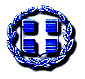 ΕΛΛΗΝΙΚΗ ΔΗΜΟΚΡΑΤΙΑΥΠΟΥΡΓΕΙΟ ΥΓΕΙΑΣ6η ΥΓΕΙΟΝΟΜΙΚΗ ΠΕΡΙΦΕΡΕΙΑ ΠΕΛΟΠΟΝΝΗΣΟΥ-ΙΟΝΙΩΝ ΝΗΣΩΝ-ΗΠΕΙΡΟΥ ΚΑΙ ΔΥΤΙΚΗΣ ΕΛΛΑΔΑΣΣΥΜΒΟΥΛΙΟ ΚΡΙΣΗΣ ΚΑΙ ΕΠΙΛΟΓΗΣ ΙΑΤΡΩΝ Ε.Σ.Υ.ΕΙΔΙΚΟΤΗΤΑΣ ΠΑΙΔΙΑΤΡΙΚΗ Π.Φ.ΥΔιεύθυνση: Υπάτης 1& Ν.Ε.Ο.  Πατρών –Αθηνών                                              Πάτρα 20 Νοεμβρίου 2023 Πληροφορίες : Ι. Σολωμού                                                                                                         Αριθμ. Πρωτ.: 443Τηλέφωνο : 2613 600616E-mail : i.solomou@dypede.grΠΡΑΚΤΙΚΟ ΑΝΑΡΤΗΣΗΣΘέμα : Ανάρτηση τελικής Μοριοδότησης/ Κατάταξης (πριν τη συνέντευξη) των πέντε (5) πρώτων υποψηφίων για κάθε θέση ειδικότητας ΠΑΙΔΙΑΤΡΙΚΗΣ  (Π.Φ.Υ.)  σε βαθμό Επιμελητή Β’ Το Συμβούλιο αφού έλαβε υπόψη:Τις διατάξεις του Ν. 4647/2019 (ΦΕΚ 204/Α’/16-12-2019) «Κατεπείγουσες ρυθμίσεις αρμοδιότητας των Υπουργείων Υγείας, Εσωτερικών, Εργασίας και Κοινωνικών Υποθέσεων και άλλες διατάξεις», Κεφάλαιο Α’, Άρθρα 3 και 42.  Τις διατάξεις του Ν. 4468/2017, Άρθρο 3 και 43.  Την αριθμ. Γ4α/Γ.Π.οικ. 11510/20.02.2023  (ΦΕΚ 1021/23.02.23) απόφαση του Υφυπουργού Υγείας με θέμα  «Καθορισμός κριτηρίων επιλογής και διαδικασίας υποβολής υποψηφιοτήτων, αξιολόγησης και επιλογής για θέσεις κλάδου ιατρών και οδοντιάτρων Ε.Σ.Υ»4.Την αριθμ. . Γ4α/Γ.Π. οικ.17579/23.03.2023 απόφαση- προκήρυξη θέσεων ειδικευμένων ιατρών κλάδου ΕΣΥ, για την κάλυψη των αναγκών του Κέντρου Υγείας Κ.ΑΧΑΙΑΣ της 6Ης ΥΠΕ» ( 1η έγκριση 2023)5. Το Πρακτικό 1ης Συνεδρίασης Παιδιατρικής  (Π.Φ.Υ.)  στις 13/11/20236. Πρακτικό  2ης Συνεδρίαση Παιδιατρικής  (Π.Φ.Υ.) στις 20/11/2023Σε εφαρμογή των ανωτέρω σχετικών (1) έως και (5) και ακολούθως του (6) πρακτικού 2ης συνεδρίασης  στις 20.11.2023 του Συμβουλίου Κρίσης και Επιλογής Ειδικότητας Παιδιατρικής  ,  αναρτούμε σήμερα τον κάτωθι Πίνακα Τελικής Μοριοδότησης/ Κατάταξης (πριν τη συνέντευξη και μετά τις ενστάσεις) των πέντε (5) πρώτων υποψηφίων για το Κ.Υγ. Κ. ΑΧΑΪΑΣ ειδικότητας ΠΑΙΔΙΑΤΡΙΚΗΣ Π.Φ.ΥΣύμφωνα με τα προβλεπόμενα στο άρθρο (2) παρ. ε της υπ’ αριθ. Γ4α/Γ.Π.οικ. 11510/20.02.2023  (ΦΕΚ 1021/23.02.23)  Απόφασης  του Υπουργείου Υγείας, οι κάτωθι υποψήφιοι θα προσκληθούν στη διαδικασία της δομημένης συνέντευξης.Ο Πρόεδρος του Συμβουλίου Κρίσεων Προσλήψεων Ιατρών Ε.ΣΥ. Ειδικότητας Παιδιατρικής  Π.Φ.Υ.ΜΑΛΛΙΟΣ ΠΑΝΑΓΙΩΤΗΣΑκριβές ΑντίγραφοΗ ΓραμματέαςΣολωμού ΙωάνναΦΟΡΕΑΣΦΟΡΕΑΣΦΟΡΕΑΣΕΙΔΙΚΟΤΗΤΑΕΙΔΙΚΟΤΗΤΑΒΑΘΜΟΣΒΑΘΜΟΣΑΡ. ΘΕΣΕΩΝΠΡΟΚΗΡΥΞΗΚ.Υ. ΚΑΤΩ ΑΧΑΪΑΣID θέσης: 3534Κωδ. Θέσης:  6.124Κ.Υ. ΚΑΤΩ ΑΧΑΪΑΣID θέσης: 3534Κωδ. Θέσης:  6.124Κ.Υ. ΚΑΤΩ ΑΧΑΪΑΣID θέσης: 3534Κωδ. Θέσης:  6.124ΠΑΙΔΙΑΤΡΙΚΗΠΑΙΔΙΑΤΡΙΚΗΕΠΙΜ.B’ΕΠΙΜ.B’117579/23.03.2023 Ορθή ΕπανάληψηΑ/ΑΑΡ. ΠΡΩΤ. ΥΠΟΨΗΦΙΟΥBARCODEBARCODEΣΕΙΡΑΠΡΟΤΙΜΗΣΗΣΣΕΙΡΑΠΡΟΤΙΜΗΣΗΣΤΕΛΙΚΗΜΟΡΙΟΔΟΤΗΣΗΤΕΛΙΚΗΜΟΡΙΟΔΟΤΗΣΗΣΕΙΡΑ ΚΑΤΑΤΑΞΗΣΣΕΙΡΑ ΚΑΤΑΤΑΞΗΣΣΕΙΡΑ ΚΑΤΑΤΑΞΗΣ130/107163016145316495301614531649511228,99228,99111230/109243017101133155301710113315533218,31218,31222330/110753017322141414301732214141422209,31209,31333430/106443016193342618301619334261822200,81200,81444530/112173017358176921301735817692155156,49156,49555